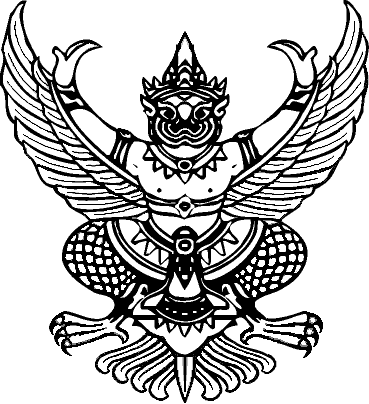 คำสั่งสำนักงานคณะกรรมการการอาชีวศึกษาที่         / ๒๕๕๙เรื่อง   แต่งตั้งคณะกรรมการดำเนินการจัดงาน “ ประชารัฐร่วมพัฒนาสุดยอดนวัตกรรมอาชีวศึกษา  เทิดไท้องค์ราชัน ”การประกวดนวัตกรรม  สิ่งประดิษฐ์ของคนรุ่นใหม่   ระดับชาติ ประจำปีการศึกษา ๒๕๕๙------------------------------------------	ตามที่ สำนักงานคณะกรรมการการอาชีวศึกษา มีนโยบายที่มุ่งพัฒนาคุณภาพการเรียน การสอน ให้เยาวชนอาชีวศึกษา ได้คิด วิเคราะห์ สร้างสรรค์ผลงานนวัตกรรมอาชีวศึกษา ด้วยกระบวนการจัดการประกวดนวัตกรรม  สิ่งประดิษฐ์ของคนรุ่นใหม่ ภายใต้โครงการส่งเสริมและพัฒนา“ประชารัฐร่วมพัฒนาสุดยอดนวัตกรรมอาชีวศึกษา  เทิดไท้องค์ราชัน” ประจำปีพุทธศักราช  ๒๕๕๙ - ๒๕๖๐  เพื่อมุ่งพัฒนาส่งเสริมให้มีการบูรณาการองค์ความรู้ในหลากหลายสาขาวิชาของครูที่ปรึกษา นักเรียน นักศึกษา ให้เกิดศักยภาพ และสมรรถนะในวิชาชีพต่าง ๆ อันจะนำไปสู่การพัฒนาครัวเรือนและสังคมของประเทศชาติต่อไป นั้น 		เพื่อให้การดำเนินงานดังกล่าวข้างต้นเป็นไปด้วยความเรียบร้อยอย่างมีประสิทธิภาพและบรรลุ  ตามวัตถุประสงค์ สำนักงานคณะกรรมการการอาชีวศึกษา จึงแต่งตั้งคณะกรรมการตัดสิน “ประชารัฐร่วมพัฒนาสุดยอดนวัตกรรมอาชีวศึกษา  เทิดไท้องค์ราชัน”การประกวดนวัตกรรม  สิ่งประดิษฐ์ของคนรุ่นใหม่ ระดับชาติ ประจำปีการศึกษา ๒๕๕๙       ระหว่างวันที่ .............................................. 25๖๐   ณ ห้องเอ็มซีซีฮอลล์ ห้างสรรพสินค้าเดอะมอลล์ สาขาบางกะปิ กรุงเทพมหานคร ประกอบด้วยผู้มีรายนามและดำรงตำแหน่ง ดังต่อไปนี้๑.  ที่ปรึกษา๒.  คณะกรรมการผู้ทรงคุณวุฒิ/๓.  คณะกรรมการบริหารจัดการ...  ๓.  คณะกรรมการบริหารจัดการ  ทำหน้าที่ กำหนดแผนการปฏิบัติงาน “ประชารัฐร่วมพัฒนาสุดยอดนวัตกรรมอาชีวศึกษา  เทิดไท้องค์ราชัน” การประกวดนวัตกรรม  สิ่งประดิษฐ์ของคนรุ่นใหม่ ระดับชาติ และแผนการปฏิบัติงานของคณะกรรมการฝ่ายตัดสินให้คะแนนผลงานนวัตกรรม  สิ่งประดิษฐ์ฯ ทั้ง ๑๑ ประเภทผลงาน ตรวจสอบวินิจฉัย ควบคุมกำกับดูแลการให้คะแนน การประมวลผล และช่วยแก้ไขปัญหา หาข้อยุติ ในการดำเนินงานฯ ให้เป็นไปด้วยความเรียบร้อย ประกอบด้วย๔.  คณะกรรมการอำนวยการ ทำหน้าที่ ประสานงาน อำนวยความสะดวก ช่วยแก้ไขปัญหาให้กับคณะกรรมการผู้ทรงคุณวุฒิ .......คณะกรรมการฝ่ายต่าง ๆ ทีมนักประดิษฐ์อาชีวศึกษา ครู นักเรียน นักศึกษา และผู้มีเกียรติจากภาครัฐและภาคเอกชน         .......ที่ร่วมงาน ตลอดจนช่วยกำกับดูแลให้การดำเนินงานเป็นไปด้วยความเรียบร้อย ประกอบด้วย๕. คณะกรรมการดำเนินงานคัดเลือกผลงานสิ่งประดิษฐ์ เพื่อรับความคุ้มครองทรัพย์สินทางปัญญา ทำหน้าที่       	ประสานงานดำเนินการคัดเลือกผลงานสิ่งประดิษฐ์ เพื่อรับความคุ้มครองทรัพย์สินทางปัญญา ประกอบด้วย๖.  คณะกรรมการประสานงานผู้ทรงคุณวุฒิ  ทำหน้าที่ ประสานงาน อำนวยความสะดวกในการปฏิบัติงาน ช่วยแก้ไขปัญหา	 ให้กับคณะกรรมการผู้ทรงคุณวุฒิ จัดเตรียมแบบประเมินผล รวบรวมผลคะแนนของผู้ทรงคุณวุฒิและนำส่ง                	 ฝ่ายประมวลผลการเบิกจ่ายค่าตอบแทนให้กับคณะกรรมการผู้ทรงคุณวุฒิ ประกอบด้วย๗.  คณะกรรมการตัดสินให้คะแนนผลงานสิ่งประดิษฐ์ ทั้ง 11 ประเภท และ ๑ องค์ความรู้ ทำหน้าที่			1. พิจารณาตัดสินให้คะแนนผลงานนวัตกรรม  สิ่งประดิษฐ์ที่เข้าร่วมการประกวดทั้ง ๑๑ ประเภทผลงาน และ ๑ องค์ความรู้ ให้เป็นไปด้วยความถูกต้องยุติธรรม โดยยึดหลักธรรมาภิบาล ประกอบด้วย คุณธรรม จริยธรรม และความซื่อสัตย์เป็นหลักปฏิบัติ/2. ประธานกรรมการ...		2. ประธานกรรมการ และกรรมการเลขานุการ ตัดสินให้คะแนนผลงานสิ่งประดิษฐ์ฯ ทั้ง ๑๑ ประเภทผลงาน  ทำหน้าที่ กำกับดูแล อำนวยการ วางแผนการดำเนินงาน ช่วยแก้ไขปัญหา ตรวจสอบวินิจฉัยความถูกต้องการให้คะแนนผลงานสิ่งประดิษฐ์ฯ ของคณะกรรมการในแต่ละประเภทผลงานที่ทำหน้าที่กำกับดูแล โดยไม่ต้องให้คะแนนผลงานสิ่งประดิษฐ์และผลงานวิจัย ยกเว้นกรณีที่ กรรมการให้คะแนนผลงานสิ่งประดิษฐ์ฯ ในประเภทที่กำกับดูแลไม่สามารถ ปฏิบัติหน้าที่ได้ ให้ประธานกรรมการ หรือ กรรมการและเลขานุการ ปฏิบัติหน้าที่แทน และรวบรวมผลคะแนนและนำส่ง  ฝ่ายประมวลผลให้เป็นไปด้วยความเรียบร้อย (ให้ถือปฏิบัติว่าด้วยความลับโดยเคร่งครัดก่อนการประกาศผล)		  3. การประกาศผลการประกวดสิ่งประดิษฐ์ จะสมบูรณ์ต่อเมื่อ ประธานคณะกรรมการอำนวยการประธานคณะกรรมการบริหารจัดการนวัตกรรมและเทคโนโลยีสิ่งประดิษฐ์อาชีวศึกษา ระดับชาติ และประธานกรรมการตัดสินให้คะแนนผลงานสิ่งประดิษฐ์ฯ ทั้ง 11 ประเภท 1 องค์ความรู้ มีมติเห็นชอบและลงนามกำกับในประกาศจึงประกาศผลการประกวดฯ ได้ประเภทที่ ๑ สิ่งประดิษฐ์ด้านพัฒนาคุณภาพชีวิต     ประเภทที่ ๒ สิ่งประดิษฐ์ด้านการประกอบอาชีพ     /ประเภทที่ ๓..ประเภทที่ ๓ สิ่งประดิษฐ์ด้านผลิตภัณฑ์สำเร็จรูป     ประเภทที่ ๔ สิ่งประดิษฐ์ด้านการอนุรักษ์พลังงานประเภทที่ ๕ สิ่งประดิษฐ์ด้านการป้องกันและบรรเทาสาธารณภัยประเภทที่ ๖ สิ่งประดิษฐ์ด้านการแพทย์และอาชีวอนามัยประเภทที่ ๗ สิ่งประดิษฐ์ด้านผลิตภัณฑ์อาหาร/ประเภทที่ ๘.....ประเภทที่ ๘ สิ่งประดิษฐ์ด้านเทคโนโลยีการเกษตร (เครื่องมืออุปกรณ์เพื่อการดำนา)ประเภทที่ ๙ สิ่งประดิษฐ์ด้านหัตถศิลป์ประเภทที่ ๑๐ สิ่งประดิษฐ์ด้านนวัตกรรมซอฟต์แวร์ และระบบสมองกลฝังตัวประเภทที่ ๑๑ สิ่งประดิษฐ์ประเภทกำหนดโจทย์การประกวดนำเสนอผลงานวิจัยนวัตกรรม สิ่งประดิษฐ์ของคนรุ่นใหม่ ภาคภาษาอังกฤษ๘.  คณะกรรมการฝ่ายประมวลผลคะแนนฯ จัดทำเกียรติบัตร และบัตรประจำตัว  ทำหน้าที่ จัดทำเกียรติบัตรบัตรประจำตัว แบบประเมินผลใช้ประกอบการให้คะแนน จัดเตรียมวัสดุอุปกรณ์สำหรับคณะกรรมการตัดสินให้คะแนนผลงานนวัตกรรม สิ่งประดิษฐ์ โบว์รางวัล ป้ายชื่อสำหรับติดโล่รางวัลผลงานสิ่งประดิษฐ์ที่ชนะการประกวดทุกประเภทป้ายชื่อทีมหุ่นยนต์ยุวชนอาชีวศึกษาที่ชนะการแข่งขัน เอกสารลงชื่อปฏิบัติงานของคณะกรรมการฝ่ายต่าง ๆ   เกียรติบัตรของเจ้าของผลงานสิ่งประดิษฐ์ที่เข้าร่วมการประกวดและที่ชนะการประกวดทุกประเภท เกียรติบัตรทีมหุ่นยนต์	ยุวชนอาชีวศึกษาที่เข้าร่วมการแข่งขันและที่ชนะการแข่งขันทุกทีม รวบรวมและประมวลผลคะแนน สรุปรายงานผลให้	ประธานคณะกรรมการบริหารฯ ระดับชาติ ประธานคณะกรรมการให้คะแนน ผลงานนวัตกรรม  สิ่งประดิษฐ์แต่ละประเภท ประธานคณะกรรมการและผู้ทรงคุณวุฒิลงนามกำกับในประกาศผล ให้เรียบร้อย จึงดำเนินการประกาศผลการประกวดนวัตกรรม  สิ่งประดิษฐ์ฯ ได้ ประกอบด้วย๙.   คณะกรรมการฝ่ายพิธีกร  ทำหน้าที่ เป็นพิธีกร ตลอดการจัดงาน ประกอบด้วย๑๐.   คณะกรรมการฝ่ายประชาสัมพันธ์  ทำหน้าที่ ประสานงานกับสื่อมวลชนของภาครัฐและภาคเอกชน ร่วมเผยแพร่	ข่าวสารและประชาสัมพันธ์การจัดงาน ประกอบด้วย๑๑.   คณะกรรมการฝ่ายพิธีการรับเสด็จฯ ทำหน้าที่ ฝ่ายพิธีการ ลำดับพิธีการ รับลงทะเบียน เตรียมการรับเสด็จฯ ต้อนรับคณะที่มาในขบวนเสด็จฯ ประสานงานกับผู้บริหาร ประธานคณะกรรมการฝ่ายต่าง ๆ ผู้บริหารจากภาครัฐและภาคเอกชน จัดเตรียมฝึกซ้อมการเข้ารับประทานรางวัล และร่วมฉายพระรูปผู้มีเกียรติที่เข้าร่วมพิธีการประกอบด้วย๑๒. คณะกรรมการฝ่ายจัดเตรียมของที่ระลึก  ทำหน้าที่ จัดเตรียมของที่ระลึกสำหรับทูลเกล้าถวายในพิธีประทานรางวัลอย่างสมพระเกียรติ และของที่ระลึกสำหรับผู้มีเกียรติ ประกอบด้วย๑๓.   คณะกรรมการฝ่ายพิธีเปิดและจัดกิจกรรมการแสดง  ทำหน้าที่ กำหนดรูปแบบขั้นตอนในพิธีเปิดจัดทำคำกล่าวรายงาน คำกล่าวประธานในพิธีเปิด กิจกรรมการแสดงในพิธีเปิด กิจกรรมการแสดงตลอดการจัดงาน	ร่วมกับคณะกรรมการฝ่ายนันทนาการ (ตามข้อ ๑๕.) ประกอบด้วย๑๔. คณะกรรมการฝ่ายรับรอง  ทำหน้าที่ รับรองคณะที่มาในขบวนเสด็จฯ ผู้บริหารระดับสูงจากภาครัฐและภาคเอกชน  .(วันรับเสด็จฯ และพิธีเปิด)๑๕. คณะกรรมการฝ่ายเงินรางวัล  ทำหน้าที่ จ่ายเงินรางวัลให้กับเจ้าของผลงานสิ่งประดิษฐ์ที่ชนะการประกวดนวัตกรรม  สิ่งประดิษฐ์ของคนรุ่นใหม่ ทั้ง 11 ประเภทผลงาน และ ๑ องค์ความรู้ ประกอบด้วย๑๖. คณะกรรมการฝ่ายตกแต่งรถที่นั่ง  ทำหน้าที่ ตกแต่งรถที่นั่งเสด็จทอดพระเนตรกิจกรรมต่าง ๆ ภายในงาน อย่างสมพระเกียรติ ประกอบด้วย๑๗. คณะกรรมการฝ่ายเอกสาร ถ้วยรางวัลพระราชทาน โล่รางวัล  ทำหน้าที่ จัดทำสูจิบัตร เอกสารประชาสัมพันธ์งาน        หนังสือข้อกำหนด กติกาและเกณฑ์มาตรฐานการให้คะแนนฯ กติกาการแข่งขันหุ่นยนต์ยุวชนอาชีวศึกษา โล่รางวัลโล่เกียรติยศ และถ้วยรางวัลพระราชทานฯ ประกอบด้วย๑๘. คณะกรรมการฝ่ายกิจกรรมประกอบพิธีเปิด  ทำหน้าที่ จัดเตรียมวัสดุอุปกรณ์ประกอบกิจกรรมในพิธีเปิด ประกอบด้วย๑๙. คณะกรรมการฝ่ายจัดเตรียมวัสดุอุปกรณ์ในการดำเนินการ  ทำหน้าที่ จัดเตรียมวัสดุอุปกรณ์ในการดำเนินงาน ประกอบด้วย๒๐. คณะกรรมการฝ่ายตกแต่งสถานที่  ทำหน้าที่ ประดับและตกแต่งเวทีกลาง พิธีประทานรางวัล พิธีเปิด บริเวณลาน      	  ฉายพระรูป ลาดพระบาทระหว่างทางเสด็จและซุ้มประตู อย่างสมพระเกียรติ ประกอบด้วย๒๑. คณะกรรมการกิจกรรมนันทนาการ  ทำหน้าที่ จัดกิจกรรมนันทนาการเวทีกลางตลอดการจัดงาน และร่วมดำเนินการกับคณะกรรมการจัดกิจกรรมการแสดงในพิธีเปิด กิจกรรมการแสดงตลอดการจัดงาน (ตามข้อ ๗.) ประกอบด้วย๒๒. คณะกรรมการฝ่ายจัดการงาน R-radio Network  ทำหน้าที่ ถ่ายทอดสดระบบเครือข่ายวิทยุ R-radio Network                   บันทึกภาพ VDO บันทึกเทปแถบวีดีทัศน์ และการประชาสัมพันธ์การจัดกิจกรรมต่างๆ ตลอดการจัดงาน ประกอบด้วย๒๓. คณะกรรมการฝ่ายจัดทำวีดีทัศน์ (VTR) ทำหน้าที่ รวบรวมภาพกิจกรรมที่เกี่ยวข้องกับการจัดการประกวดนวัตกรรมสิ่งประดิษฐ์ของคนรุ่นใหม่ ระดับภาค 5 ภาค ประจำปีการศึกษา 255๘ จัดทำวีดีทัศน์ (VTR) พร้อมติดตั้งระบบวีดีทัศน์วงจรปิดภายในงานของพิธีเปิดงาน ประกอบด้วย๒๔. คณะกรรมการฝ่ายบันทึกภาพและประเมินผลการจัดกิจกรรม  ทำหน้าที่ ออกแบบสำรวจและวิเคราะห์สรุปผลการจัดการองค์ความรู้ จัดทำข้อเสนอแนะ โดยจัดทำเป็นรูปเล่มออกเผยแพร่รายงานสำนักงานคณะกรรมการการอาชีวศึกษาทราบ ประกอบด้วย๒๕. คณะกรรมการฝ่ายปฏิคมและสวัสดิการต่าง ๆ  ทำหน้าที่ รับรองผู้บริหารจากภาครัฐและภาคเอกชน ผู้มีเกียรติ  ผู้สื่อข่าว ตลอดการจัดงาน และงานพยาบาล ประกอบด้วย๒๖. คณะกรรมการฝ่ายจัดสถานที่และระบบแสง - เสียง  ทำหน้าที่ จัดสถานที่การประกวดพร้อมตกแต่งพื้นที่ เวทีกลางลานเทิดพระเกียรติ บูธแสดงผลงานสิ่งประดิษฐ์ที่เข้าร่วมการประกวด ทั้ง 11 ประเภท บูธแสดงผลงานของนักเรียน 	 นักศึกษา ที่ได้รับรางวัลจากนานาชาติ ห้องปฏิบัติงานของคณะกรรมการฝ่ายต่าง ๆ ป้ายชื่อกำกับหน้าห้องและดำเนินงานในส่วนต่าง ๆ ที่เกี่ยวข้องกับการจัดสถานที่ ติดตั้งระบบแสงเสียงรอบบริเวณงาน ติดตั้งระบบไฟฟ้าและดำเนินการจัดซื้อ จัดจ้าง จัดเช่าสถานที่ อุปกรณ์ในการดำเนินงานให้สำเร็จตามวัตถุประสงค์  ประกอบด้วย๒๗. คณะกรรมการฝ่ายประดับตกแต่งลานเทิดพระเกียรติ  ทำหน้าที่ ประดับตกแต่งลานเทิดพระเกียรติพระบาทสมเด็จพระเจ้าอยู่หัวภูมิพลอดุลยเดชฯ และสมเด็จพระนางเจ้าสิริกิติ์ พระบรมราชินีนาถ ประกอบด้วย๒๘. คณะกรรมการฝ่ายรักษาความปลอดภัยและดูแลความสงบเรียบร้อย  ทำหน้าที่ ประสานงานกับหน่วยงานด้านรักษาความปลอดภัย โดยอำนวยความสะดวกในการจราจร การตรวจความเรียบร้อยการเข้าออกบริเวณ ตลอดจน	 กำกับดูแล  ความสงบเรียบร้อยและความปลอดภัยให้กับผู้ที่มาร่วมงานตลอดระยะเวลาการจัดงาน ประกอบด้วย๒๙. คณะกรรมการฝ่ายการเงิน  ทำหน้าที่ เบิกจ่ายค่าใช้จ่ายในการเดินทางมาปฏิบัติราชการของคณะกรรมการตัดสินผลงาน ทั้ง 11 ประเภทผลงาน ค่าตอบแทนผู้ทรงคุณวุฒิ คณะกรรมการดำเนินงาน และค่าใช้จ่ายอื่น ๆ ที่เกี่ยวข้อง ประกอบด้วย๓๐. คณะกรรมการฝ่ายรับลงทะเบียนผลงานสิ่งประดิษฐ์ฯ  ทำหน้าที่ รับรายงานตัวลงทะเบียนผลงานสิ่งประดิษฐ์ฯ ควบคุมกำกับดูแล ให้ผลงานสิ่งประดิษฐ์อยู่ในประเภท ตามหมวดหมู่และห้ามไม่ให้เคลื่อนย้ายผลงานสิ่งประดิษฐ์ฯ ออกนอกบริเวณพื้นที่ก่อนกำหนดเวลา ประกอบด้วย๓๑. คณะกรรมการฝ่ายจัดเตรียมพวงมาลัยถวาย ทำหน้าที่ จัดเตรียมพวงมาลัยข้อพระกร สำหรับทูลเกล้าถวายฯ    อย่างสมพระเกียรติ ประกอบด้วย๓๒.  คณะกรรมการฝ่ายประเมินผล	เพื่อให้การดำเนินงาน “ประชารัฐร่วมพัฒนาสุดยอดนวัตกรรมอาชีวศึกษา  เทิดไท้องค์ราชัน”การประกวดนวัตกรรมสิ่งประดิษฐ์ของคนรุ่นใหม่ ระดับชาติ ประจำปีการศึกษา ๒๕๕๙  ระหว่างวันที่ ...................................... ๒๕๖๐ ณ ห้างสรรพสินค้าเดอะมอลล์ สาขาบางกะปิ กรุงเทพมหานคร เป็นไปด้วยความเรียบร้อยอย่างมีประสิทธิภาพ จึงให้ผู้ที่มีรายชื่อและตำแหน่งตามคำสั่งนี้ถือปฏิบัติหน้าที่ ดังนี้		๑.  ให้คณะกรรมการทุกฝ่ายปฏิบัติหน้าที่ที่ได้รับมอบหมายให้สัมฤทธิ์ตามวัตถุประสงค์และเป้าหมายหลัก  ที่กำหนดไว้ อย่างมีประสิทธิภาพ และร่วมกันกำหนดนโยบายวางกรอบทิศทางแนวทางการดำเนินงาน ควบคุม กำกับดูแล อำนวยการ แก้ไข หาข้อยุติ และประสานงานกับคณะกรรมการฝ่ายต่าง ๆ ในดำเนินงาน รวมถึงให้คำปรึกษา ให้เป็นไปด้วยความเรียบร้อย		๒.  ให้คณะกรรมการทุกฝ่ายรายงานผลการดำเนินงานนำส่งสำนักวิจัยและพัฒนาการอาชีวศึกษา           เพื่อเป็นแนวทางการพัฒนาและปรับปรุงแก้ไขในการดำเนินงานให้ดียิ่ง ๆ ขึ้น		๓.  อนุญาตให้ผู้มีรายชื่อและตำแหน่งตามคำสั่งนี้ เดินทางไปปฏิบัติราชการเพื่อปฏิบัติหน้าที่ที่ได้รับมอบหมายในการดำเนินงาน 	  	ทั้งนี้ ให้ถือปฏิบัติตั้งแต่ วันที่                         ๒๕๕๙					สั่ง  ณ  วันที่                      พ.ศ.  ๒๕๕๙                                                                (นายชัยพฤกษ์  เสธีรักษ์)                                                       เลขาธิการคณะกรรมการการอาชีวศึกษา๑.นายชัยพฤกษ์เสรีรักษ์เลขาธิการคณะกรรมการการอาชีวศึกษา๒.นายอกนิษฐ์คลังแสงรองเลขาธิการคณะกรรมการการอาชีวศึกษา๓.นายวณิชย์อ่วมศรีรองเลขาธิการคณะกรรมการการอาชีวศึกษา๔.นายชาญเวชบุญประเดิมรองเลขาธิการคณะกรรมการการอาชีวศึกษา๕.นายบุญส่งจำปาโพธิ์ผู้ช่วยเลขาธิการคณะกรรมการการอาชีวศึกษา๑.นายเจี่ยงวงศ์สวัสดิ์สุริยะข้าราชการบำนาญ สำนักงานคณะกรรมการการอาชีวศึกษา๒.นายยงยุทธสุคนธปฏิภาคข้าราชการบำนาญ สำนักงานคณะกรรมการการอาชีวศึกษา๓.นายสุวิชช์โรหิตรัตนะข้าราชการบำนาญ สำนักงานคณะกรรมการการอาชีวศึกษา๔.นายณรงค์ดียิ่งข้าราชการบำนาญ สำนักงานคณะกรรมการการอาชีวศึกษา๕.นายสุนันท์เพชรมณีข้าราชการบำนาญ สำนักงานคณะกรรมการการอาชีวศึกษา๖.นายสุรเกียรติยอดวิเศษข้าราชการบำนาญ สำนักงานคณะกรรมการการอาชีวศึกษา๗.นายศิริวัฒน์สมใจเพ็งข้าราชการบำนาญ สำนักงานคณะกรรมการการอาชีวศึกษา๘.นายสืบพงษ์ทองนาคข้าราชการบำนาญ สำนักงานคณะกรรมการการอาชีวศึกษา๙.นายนเรศบุญมีข้าราชการบำนาญ สำนักงานคณะกรรมการการอาชีวศึกษา๑๐.นายวีระพิชิตกุลข้าราชการบำนาญ สำนักงานคณะกรรมการการอาชีวศึกษา๑.นายมงคลชัยสมอุดรผู้อำนวยการสำนักวิจัยและพัฒนาการอาชีวศึกษา๒.ผู้อำนวยการวิทยาลัยทำหน้าที่ ประธานคณะกรรมการบริหารจัดการนวัตกรรมและเทคโนโลยีสิ่งประดิษฐ์อาชีวศึกษา ระดับชาติ๓.ผู้อำนวยการวิทยาลัยทำหน้าที่ ประธานคณะกรรมการบริหารจัดการนวัตกรรมและเทคโนโลยีสิ่งประดิษฐ์อาชีวศึกษา ระดับภาค (ภาคตะวันออกและกรุงเทพมหานคร)๔.ผู้อำนวยการวิทยาลัยทำหน้าที่ ประธานคณะกรรมการบริหารจัดการนวัตกรรมและเทคโนโลยีสิ่งประดิษฐ์อาชีวศึกษา ระดับภาค (ภาคกลาง)๕.ผู้อำนวยการวิทยาลัยทำหน้าที่ ประธานคณะกรรมการบริหารจัดการนวัตกรรมและเทคโนโลยีสิ่งประดิษฐ์อาชีวศึกษา ระดับภาค (ภาคใต้)๖.ผู้อำนวยการวิทยาลัยทำหน้าที่ ประธานคณะกรรมการบริหารจัดการนวัตกรรมและเทคโนโลยีสิ่งประดิษฐ์อาชีวศึกษา ระดับภาค (ภาคตะวันออกเฉียงเหนือ)๗.ผู้อำนวยการวิทยาลัยทำหน้าที่ ประธานคณะกรรมการบริหารจัดการนวัตกรรมและเทคโนโลยีสิ่งประดิษฐ์อาชีวศึกษา ระดับภาค (ภาคเหนือ)๑.นายมงคลชัยสมอุดรผู้อำนวยการสำนักวิจัยและพัฒนาการอาชีวศึกษาผู้อำนวยการสำนักวิจัยและพัฒนาการอาชีวศึกษาผู้อำนวยการสำนักวิจัยและพัฒนาการอาชีวศึกษาประธานกรรมการ๒.นายชัยมงคลเสนาสุสำนักวิจัยและพัฒนาการอาชีวศึกษารองประธานกรรมการรองประธานกรรมการรองประธานกรรมการ๓.รองผู้อำนวยการวิทยาลัยกรรมการกรรมการกรรมการ๔.นางรจนาจันทรากุลสำนักวิจัยและพัฒนาการอาชีวศึกษากรรมการกรรมการกรรมการ๕.นายสมภพสมประสงค์สำนักวิจัยและพัฒนาการอาชีวศึกษากรรมการกรรมการกรรมการ๖.นางสุภาพรรณ์อิ่มสุวรรณสำนักวิจัยและพัฒนาการอาชีวศึกษากรรมการกรรมการกรรมการ๗.นางภัทราภรณ์ไกรวิสุทธิ์สำนักวิจัยและพัฒนาการอาชีวศึกษากรรมการกรรมการกรรมการ๘.นายเรวัฒน์เอี่ยมจินตนากิจสำนักวิจัยและพัฒนาการอาชีวศึกษากรรมการกรรมการกรรมการ๙.นายนพคุณมานะวิสารสำนักวิจัยและพัฒนาการอาชีวศึกษากรรมการกรรมการกรรมการ๑๐.นายนพดลจันทร์หอมสำนักวิจัยและพัฒนาการอาชีวศึกษากรรมการกรรมการกรรมการ/๑๑.นายธนกฤต..../๑๑.นายธนกฤต..../๑๑.นายธนกฤต....๑๑.นายธนกฤต          คงพันธ์นายธนกฤต          คงพันธ์สำนักวิจัยและพัฒนาการอาชีวศึกษา                     กรรมการ                     กรรมการ                     กรรมการ๑๒.นางสาวกมลฉัตร  มานะนางสาวกมลฉัตร  มานะสำนักวิจัยและพัฒนาการอาชีวศึกษากรรมการกรรมการกรรมการ๑๓.นางปภาอรคงพันธุ์สำนักวิจัยและพัฒนาการอาชีวศึกษากรรมการและเลขานุการกรรมการและเลขานุการกรรมการและเลขานุการ๑4.นางวาสนาจิรสุวรรณสำนักวิจัยและพัฒนาการอาชีวศึกษาสำนักวิจัยและพัฒนาการอาชีวศึกษากรรมการและผู้ช่วยเลขานุการกรรมการและผู้ช่วยเลขานุการ1.นายมงคลชัยสมอุดรผู้อำนวยการสำนักวิจัยและพัฒนาการอาชีวศึกษาผู้อำนวยการสำนักวิจัยและพัฒนาการอาชีวศึกษาผู้อำนวยการสำนักวิจัยและพัฒนาการอาชีวศึกษาผู้อำนวยการสำนักวิจัยและพัฒนาการอาชีวศึกษาประธานกรรมการ2.วิทยาลัยวิทยาลัยวิทยาลัยรองประธานรรมการรองประธานรรมการ3.วิทยาลัยวิทยาลัยกรรมการกรรมการกรรมการ4.วิทยาลัยวิทยาลัยกรรมการกรรมการกรรมการ5.วิทยาลัยวิทยาลัยกรรมการกรรมการกรรมการ6.วิทยาลัยวิทยาลัยกรรมการกรรมการกรรมการ7.วิทยาลัยวิทยาลัยกรรมการกรรมการกรรมการ8.วิทยาลัยวิทยาลัยกรรมการกรรมการกรรมการ๙.สำนักวิจัยและพัฒนาการอาชีวศึกษาสำนักวิจัยและพัฒนาการอาชีวศึกษากรรมการกรรมการกรรมการ1๐.สำนักวิจัยและพัฒนาการอาชีวศึกษากรรมการและเลขานุการกรรมการและเลขานุการกรรมการและเลขานุการกรรมการและเลขานุการ1๑.สำนักวิจัยและพัฒนาการอาชีวศึกษากรรมการแลผู้ช่วยเลขานุการกรรมการแลผู้ช่วยเลขานุการกรรมการแลผู้ช่วยเลขานุการกรรมการแลผู้ช่วยเลขานุการ1.ผู้อำนวยการวิทยาลัยเทคนิคบุรีรัมย์ผู้อำนวยการวิทยาลัยเทคนิคบุรีรัมย์ผู้อำนวยการวิทยาลัยเทคนิคบุรีรัมย์ผู้อำนวยการวิทยาลัยเทคนิคบุรีรัมย์ประธานกรรมการ2.ผู้อำนวยการวิทยาลัยการอาชีอู่ทองผู้อำนวยการวิทยาลัยการอาชีอู่ทองรองประธานกรรมการรองประธานกรรมการรองประธานกรรมการ3.กรรมการกรรมการ4.นายสมพรขุมเพชร์สำนักวิจัยและพัฒนาการอาชีวศึกษาสำนักวิจัยและพัฒนาการอาชีวศึกษาสำนักวิจัยและพัฒนาการอาชีวศึกษากรรมการกรรมการ5.นางสาวชุดาแก้วเพิ่มภรณ์สำนักวิจัยและพัฒนาการอาชีวศึกษาสำนักวิจัยและพัฒนาการอาชีวศึกษาสำนักวิจัยและพัฒนาการอาชีวศึกษากรรมการกรรมการ6.นางสาวฉัตรคันทรงสุดาสำนักวิจัยและพัฒนาการอาชีวศึกษาสำนักวิจัยและพัฒนาการอาชีวศึกษาสำนักวิจัยและพัฒนาการอาชีวศึกษากรรมการกรรมการ7.นางสาวมณฑิราฤกษ์เย็นสำนักวิจัยและพัฒนาการอาชีวศึกษาสำนักวิจัยและพัฒนาการอาชีวศึกษาสำนักวิจัยและพัฒนาการอาชีวศึกษากรรมการกรรมการ๘.นายสมภพสมประสงค์สำนักวิจัยและพัฒนาการอาชีวศึกษาสำนักวิจัยและพัฒนาการอาชีวศึกษาสำนักวิจัยและพัฒนาการอาชีวศึกษากรรมการและเลขานุการกรรมการและเลขานุการ๙.นางสาวสายสมรคำสุมาลีสำนักวิจัยและพัฒนาการอาชีวศึกษากรรมการและช่วยเลขานุการกรรมการและช่วยเลขานุการกรรมการและช่วยเลขานุการกรรมการและช่วยเลขานุการ๑.ผู้อำนวยการวิทยาลัยประธานกรรมการ๒. รองผู้อำนวยการวิทยาลัยรองประธานกรรมการ๓.วิทยาลัยกรรมการ๔.วิทยาลัยกรรมการ๕.วิทยาลัยกรรมการ๖.วิทยาลัยกรรมการ๗.วิทยาลัยกรรมการ๘.วิทยาลัยกรรมการ๙.วิทยาลัยกรรมการ๑๐.วิทยาลัยกรรมการ๑๑.วิทยาลัยกรรมการ๑๒.วิทยาลัยกรรมการและเลขานุการ๑.ผู้อำนวยการวิทยาลัยประธานกรรมการ๒. รองผู้อำนวยการวิทยาลัยรองประธานกรรมการ๓.วิทยาลัยกรรมการ๔.วิทยาลัยกรรมการ๕.วิทยาลัยกรรมการ๖.วิทยาลัยกรรมการ๗.วิทยาลัยกรรมการ๘.วิทยาลัยกรรมการ๙.วิทยาลัยกรรมการ๑๐.วิทยาลัยกรรมการ๑๑.วิทยาลัยกรรมการ๑๒.วิทยาลัยกรรมการและเลขานุการ๑.ผู้อำนวยการวิทยาลัยประธานกรรมการ๒. รองผู้อำนวยการวิทยาลัยรองประธานกรรมการ๓.วิทยาลัยกรรมการ๔.วิทยาลัยกรรมการ๕.วิทยาลัยกรรมการ๖.วิทยาลัยกรรมการ๗.วิทยาลัยกรรมการ๘.วิทยาลัยกรรมการ๙.วิทยาลัยกรรมการ๑๐.วิทยาลัยกรรมการ๑๑.วิทยาลัยกรรมการ๑๒.วิทยาลัยกรรมการและเลขานุการ๑.ผู้อำนวยการวิทยาลัยประธานกรรมการ๒. รองผู้อำนวยการวิทยาลัยรองประธานกรรมการ๓.วิทยาลัยกรรมการ๔.วิทยาลัยกรรมการ๕.วิทยาลัยกรรมการ๖.วิทยาลัยกรรมการ๗.วิทยาลัยกรรมการ๘.วิทยาลัยกรรมการ๙.วิทยาลัยกรรมการ๑๐.วิทยาลัยกรรมการ๑๑.วิทยาลัยกรรมการ๑๒.วิทยาลัยกรรมการและเลขานุการ๑.ผู้อำนวยการวิทยาลัยประธานกรรมการ๒. รองผู้อำนวยการวิทยาลัยรองประธานกรรมการ๓.วิทยาลัยกรรมการ๔.วิทยาลัยกรรมการ๕.วิทยาลัยกรรมการ๖.วิทยาลัยกรรมการ๗.วิทยาลัยกรรมการ/๘........................๘.วิทยาลัยกรรมการ๙.วิทยาลัยกรรมการ๑๐.วิทยาลัยกรรมการ๑๑.วิทยาลัยกรรมการ๑๒.วิทยาลัยกรรมการและเลขานุการ๑.ผู้อำนวยการวิทยาลัยประธานกรรมการ๒. รองผู้อำนวยการวิทยาลัยรองประธานกรรมการ๓.วิทยาลัยกรรมการ๔.วิทยาลัยกรรมการ๕.วิทยาลัยกรรมการ๖.วิทยาลัยกรรมการ๗.วิทยาลัยกรรมการ๘.วิทยาลัยกรรมการ๙.วิทยาลัยกรรมการ๑๐.วิทยาลัยกรรมการ๑๑.วิทยาลัยกรรมการ๑๒.วิทยาลัยกรรมการและเลขานุการ๑.ผู้อำนวยการวิทยาลัยประธานกรรมการ๒. รองผู้อำนวยการวิทยาลัยรองประธานกรรมการ๓.วิทยาลัยกรรมการ๔.วิทยาลัยกรรมการ๕.วิทยาลัยกรรมการ๖.วิทยาลัยกรรมการ๗.วิทยาลัยกรรมการ๘.วิทยาลัยกรรมการ๙.วิทยาลัยกรรมการ๑๐.วิทยาลัยกรรมการ๑๑.วิทยาลัยกรรมการ๑๒.วิทยาลัยกรรมการและเลขานุการ๑.ผู้อำนวยการวิทยาลัยประธานกรรมการ๒. รองผู้อำนวยการวิทยาลัยรองประธานกรรมการ๓.วิทยาลัยกรรมการ๔.วิทยาลัยกรรมการ๕.วิทยาลัยกรรมการ๖.วิทยาลัยกรรมการ๗.วิทยาลัยกรรมการ๘.วิทยาลัยกรรมการ๙.วิทยาลัยกรรมการ๑๐.วิทยาลัยกรรมการ๑๑.วิทยาลัยกรรมการ๑๒.วิทยาลัยกรรมการและเลขานุการ๑.ผู้อำนวยการวิทยาลัยประธานกรรมการ๒. รองผู้อำนวยการวิทยาลัยรองประธานกรรมการ๓.วิทยาลัยกรรมการ๔.วิทยาลัยกรรมการ๕.วิทยาลัยกรรมการ๖.วิทยาลัยกรรมการ๗.วิทยาลัยกรรมการ๘.วิทยาลัยกรรมการ๙.วิทยาลัยกรรมการ๑๐.วิทยาลัยกรรมการ๑๑.วิทยาลัยกรรมการ๑๒.วิทยาลัยกรรมการและเลขานุการ๑.ผู้อำนวยการวิทยาลัยประธานกรรมการ๒. รองผู้อำนวยการวิทยาลัยรองประธานกรรมการ๓.วิทยาลัยกรรมการ๔.วิทยาลัยกรรมการ๕.วิทยาลัยกรรมการ๖.วิทยาลัยกรรมการ/๗.........................๗.วิทยาลัยกรรมการ๘.วิทยาลัยกรรมการ๙.วิทยาลัยกรรมการ๑๐.วิทยาลัยกรรมการ๑๑.วิทยาลัยกรรมการ๑๒.วิทยาลัยกรรมการและเลขานุการ๑.ผู้อำนวยการวิทยาลัยประธานกรรมการ๒. รองผู้อำนวยการวิทยาลัยรองประธานกรรมการ๓.วิทยาลัยกรรมการ๔.วิทยาลัยกรรมการ๕.วิทยาลัยกรรมการ๖.วิทยาลัยกรรมการ๗.วิทยาลัยกรรมการ๘.วิทยาลัยกรรมการ๙.วิทยาลัยกรรมการ๑๐.วิทยาลัยกรรมการ๑๑.วิทยาลัยกรรมการ๑๒.วิทยาลัยกรรมการและเลขานุการ๑.ผู้อำนวยการวิทยาลัยประธานกรรมการ๒. รองผู้อำนวยการวิทยาลัยรองประธานกรรมการ๓.วิทยาลัยกรรมการ๔.วิทยาลัยกรรมการ๕.วิทยาลัยกรรมการ๖.วิทยาลัยกรรมการ๗.วิทยาลัยกรรมการ๘.วิทยาลัยกรรมการ๙.วิทยาลัยกรรมการ๑๐.วิทยาลัยกรรมการ๑๑.วิทยาลัยกรรมการ๑๒.วิทยาลัยกรรมการและเลขานุการ  1.  ผู้อำนวยการวิทยาลัยผู้อำนวยการวิทยาลัยประธานกรรมการประธานกรรมการ  2.  รองผู้อำนวยการวิทยาลัยรองผู้อำนวยการวิทยาลัยรองประธานกรรมการรองประธานกรรมการ  3.  ครู วิทยาลัยครู วิทยาลัยครู วิทยาลัยกรรมการ  4.  ครู วิทยาลัยครู วิทยาลัยกรรมการกรรมการ  5.    5.  ครู วิทยาลัยครู วิทยาลัยกรรมการกรรมการ  6.  ครู วิทยาลัยครู วิทยาลัยกรรมการกรรมการ  7.  ครู วิทยาลัยครู วิทยาลัยกรรมการกรรมการ  8.  ครู วิทยาลัยครู วิทยาลัยกรรมการกรรมการ  9.  ครู วิทยาลัยครู วิทยาลัยกรรมการกรรมการ10. ครู วิทยาลัยครู วิทยาลัยกรรมการกรรมการ11. ครู วิทยาลัยครู วิทยาลัยกรรมการกรรมการ12. ครู วิทยาลัยครู วิทยาลัยกรรมการกรรมการ13. 13.   ครู วิทยาลัย  ครู วิทยาลัยกรรมการกรรมการ๑๔.รองผู้อำนวยการวิทยาลัยรองผู้อำนวยการวิทยาลัยกรรมการและเลขานุการกรรมการและเลขานุการ๑๕.ครู วิทยาลัยกรรมการและผู้ช่วยเลขานุการกรรมการและผู้ช่วยเลขานุการกรรมการและผู้ช่วยเลขานุการ๑.ผู้อำนวยการวิทยาลัยประธานกรรมการประธานกรรมการ๒.รองผู้อำนวยการวิทยาลัยรองผู้อำนวยการวิทยาลัยกรรมการ3.ครู วิทยาลัยครู วิทยาลัยกรรมการ๔.ครู วิทยาลัยครู วิทยาลัยกรรมการและเลขานุการ๑.ผู้อำนวยการวิทยาลัยผู้อำนวยการวิทยาลัยผู้อำนวยการวิทยาลัยประธานกรรมการ๒.รองผู้อำนวยการวิทยาลัยรองผู้อำนวยการวิทยาลัยรองประธานกรรมการรองประธานกรรมการ3.ครู  วิทยาลัยครู  วิทยาลัยกรรมการกรรมการ๔.ครู  วิทยาลัยครู  วิทยาลัยกรรมการกรรมการ๕.ครู  วิทยาลัยครู  วิทยาลัยกรรมการกรรมการ๖.ครู  วิทยาลัยครู  วิทยาลัยกรรมการกรรมการ๗.ครู  วิทยาลัยกรรมการและเลขานุการกรรมการและเลขานุการกรรมการและเลขานุการ๑.ผู้อำนวยการวิทยาลัยผู้อำนวยการวิทยาลัยผู้อำนวยการวิทยาลัยประธานกรรมการ๒.รองผู้อำนวยการวิทยาลัยรองผู้อำนวยการวิทยาลัยรองประธานกรรมการรองประธานกรรมการ3.ครู  วิทยาลัยครู  วิทยาลัยกรรมการกรรมการ๔.ครู  วิทยาลัยครู  วิทยาลัยกรรมการกรรมการ๕.ครู  วิทยาลัยครู  วิทยาลัยกรรมการกรรมการ๖.ครู  วิทยาลัยครู  วิทยาลัยกรรมการกรรมการ๗.ครู  วิทยาลัยกรรมการและเลขานุการกรรมการและเลขานุการกรรมการและเลขานุการ๑.ผู้อำนวยการวิทยาลัยผู้อำนวยการวิทยาลัยผู้อำนวยการวิทยาลัยประธานกรรมการ๒.รองผู้อำนวยการวิทยาลัยรองผู้อำนวยการวิทยาลัยรองประธานกรรมการรองประธานกรรมการ3.ครู  วิทยาลัยครู  วิทยาลัยกรรมการกรรมการ๔.ครู  วิทยาลัยครู  วิทยาลัยกรรมการกรรมการ๕.ครู  วิทยาลัยครู  วิทยาลัยกรรมการกรรมการ๖.ครู  วิทยาลัยครู  วิทยาลัยกรรมการกรรมการ๗.ครู  วิทยาลัยกรรมการและเลขานุการกรรมการและเลขานุการกรรมการและเลขานุการ๑.ผู้อำนวยการวิทยาลัยผู้อำนวยการวิทยาลัยผู้อำนวยการวิทยาลัยประธานกรรมการ๒.รองผู้อำนวยการวิทยาลัยรองผู้อำนวยการวิทยาลัยรองประธานกรรมการรองประธานกรรมการ3.ครู  วิทยาลัยครู  วิทยาลัยกรรมการกรรมการ๔.ครู  วิทยาลัยครู  วิทยาลัยกรรมการกรรมการ๕.ครู  วิทยาลัยครู  วิทยาลัยกรรมการกรรมการ๖.ครู  วิทยาลัยครู  วิทยาลัยกรรมการกรรมการ๗.ครู  วิทยาลัยกรรมการและเลขานุการกรรมการและเลขานุการกรรมการและเลขานุการ๑.ผู้อำนวยการวิทยาลัยผู้อำนวยการวิทยาลัยผู้อำนวยการวิทยาลัยประธานกรรมการ๒.รองผู้อำนวยการวิทยาลัยรองผู้อำนวยการวิทยาลัยรองประธานกรรมการรองประธานกรรมการ3.ครู  วิทยาลัยครู  วิทยาลัยกรรมการกรรมการ๔.ครู  วิทยาลัยครู  วิทยาลัยกรรมการกรรมการ๕.ครู  วิทยาลัยครู  วิทยาลัยกรรมการกรรมการ๖.ครู  วิทยาลัยครู  วิทยาลัยกรรมการกรรมการ๗.ครู  วิทยาลัยกรรมการและเลขานุการกรรมการและเลขานุการกรรมการและเลขานุการ๑.ผู้อำนวยการวิทยาลัยผู้อำนวยการวิทยาลัยผู้อำนวยการวิทยาลัยประธานกรรมการ๒.รองผู้อำนวยการวิทยาลัยรองผู้อำนวยการวิทยาลัยรองประธานกรรมการรองประธานกรรมการ3.ครู  วิทยาลัยครู  วิทยาลัยกรรมการกรรมการ๔.ครู  วิทยาลัยครู  วิทยาลัยกรรมการกรรมการ๕.ครู  วิทยาลัยครู  วิทยาลัยกรรมการกรรมการ๖.ครู  วิทยาลัยครู  วิทยาลัยกรรมการกรรมการ๗.ครู  วิทยาลัยกรรมการและเลขานุการกรรมการและเลขานุการกรรมการและเลขานุการ๑.ผู้อำนวยการวิทยาลัยผู้อำนวยการวิทยาลัยผู้อำนวยการวิทยาลัยประธานกรรมการ๒.รองผู้อำนวยการวิทยาลัยรองผู้อำนวยการวิทยาลัยรองประธานกรรมการรองประธานกรรมการ3.ครู  วิทยาลัยครู  วิทยาลัยกรรมการกรรมการ๔.ครู  วิทยาลัยครู  วิทยาลัยกรรมการกรรมการ๕.ครู  วิทยาลัยครู  วิทยาลัยกรรมการกรรมการ๖.ครู  วิทยาลัยครู  วิทยาลัยกรรมการกรรมการ๗.ครู  วิทยาลัยกรรมการและเลขานุการกรรมการและเลขานุการกรรมการและเลขานุการ๑.ผู้อำนวยการวิทยาลัยผู้อำนวยการวิทยาลัยผู้อำนวยการวิทยาลัยประธานกรรมการ๒.รองผู้อำนวยการวิทยาลัยรองผู้อำนวยการวิทยาลัยรองประธานกรรมการรองประธานกรรมการ3.ครู  วิทยาลัยครู  วิทยาลัยกรรมการกรรมการ๔.ครู  วิทยาลัยครู  วิทยาลัยกรรมการกรรมการ๕.ครู  วิทยาลัยครู  วิทยาลัยกรรมการกรรมการ๖.ครู  วิทยาลัยครู  วิทยาลัยกรรมการกรรมการ๗.ครู  วิทยาลัยกรรมการและเลขานุการกรรมการและเลขานุการกรรมการและเลขานุการ๑.ผู้อำนวยการวิทยาลัยผู้อำนวยการวิทยาลัยผู้อำนวยการวิทยาลัยประธานกรรมการ๒.รองผู้อำนวยการวิทยาลัยรองผู้อำนวยการวิทยาลัยรองประธานกรรมการรองประธานกรรมการ3.ครู  วิทยาลัยครู  วิทยาลัยกรรมการกรรมการ๔.ครู  วิทยาลัยครู  วิทยาลัยกรรมการกรรมการ๕.ครู  วิทยาลัยครู  วิทยาลัยกรรมการกรรมการ๖.ครู  วิทยาลัยครู  วิทยาลัยกรรมการกรรมการ๗.ครู  วิทยาลัยกรรมการและเลขานุการกรรมการและเลขานุการกรรมการและเลขานุการ๑.ผู้อำนวยการวิทยาลัยผู้อำนวยการวิทยาลัยผู้อำนวยการวิทยาลัยประธานกรรมการ๒.รองผู้อำนวยการวิทยาลัยรองผู้อำนวยการวิทยาลัยรองประธานกรรมการรองประธานกรรมการ3.ครู  วิทยาลัยครู  วิทยาลัยกรรมการกรรมการ๔.ครู  วิทยาลัยครู  วิทยาลัยกรรมการกรรมการ๕.ครู  วิทยาลัยครู  วิทยาลัยกรรมการกรรมการ๖.ครู  วิทยาลัยครู  วิทยาลัยกรรมการกรรมการ๗.ครู  วิทยาลัยกรรมการและเลขานุการกรรมการและเลขานุการกรรมการและเลขานุการ๑.ผู้อำนวยการวิทยาลัยผู้อำนวยการวิทยาลัยผู้อำนวยการวิทยาลัยประธานกรรมการ๒.รองผู้อำนวยการวิทยาลัยรองผู้อำนวยการวิทยาลัยรองประธานกรรมการรองประธานกรรมการ3.ครู  วิทยาลัยครู  วิทยาลัยกรรมการกรรมการ๔.ครู  วิทยาลัยครู  วิทยาลัยกรรมการกรรมการ๕.ครู  วิทยาลัยครู  วิทยาลัยกรรมการกรรมการ๖.ครู  วิทยาลัยครู  วิทยาลัยกรรมการกรรมการ๗.ครู  วิทยาลัยกรรมการและเลขานุการกรรมการและเลขานุการกรรมการและเลขานุการ๑.ผู้อำนวยการวิทยาลัยผู้อำนวยการวิทยาลัยผู้อำนวยการวิทยาลัยประธานกรรมการ๒.รองผู้อำนวยการวิทยาลัยรองผู้อำนวยการวิทยาลัยรองประธานกรรมการรองประธานกรรมการ3.ครู  วิทยาลัยครู  วิทยาลัยกรรมการกรรมการ๔.ครู  วิทยาลัยครู  วิทยาลัยกรรมการกรรมการ๕.ครู  วิทยาลัยครู  วิทยาลัยกรรมการกรรมการ๖.ครู  วิทยาลัยครู  วิทยาลัยกรรมการกรรมการ๗.ครู  วิทยาลัยกรรมการและเลขานุการกรรมการและเลขานุการกรรมการและเลขานุการ๑.ผู้อำนวยการวิทยาลัยผู้อำนวยการวิทยาลัยผู้อำนวยการวิทยาลัยประธานกรรมการ๒.รองผู้อำนวยการวิทยาลัยรองผู้อำนวยการวิทยาลัยรองประธานกรรมการรองประธานกรรมการ3.ครู  วิทยาลัยครู  วิทยาลัยกรรมการกรรมการ๔.ครู  วิทยาลัยครู  วิทยาลัยกรรมการกรรมการ๕.ครู  วิทยาลัยครู  วิทยาลัยกรรมการกรรมการ๖.ครู  วิทยาลัยครู  วิทยาลัยกรรมการกรรมการ๗.ครู  วิทยาลัยกรรมการและเลขานุการกรรมการและเลขานุการกรรมการและเลขานุการ๑.ผู้อำนวยการวิทยาลัยผู้อำนวยการวิทยาลัยผู้อำนวยการวิทยาลัยประธานกรรมการ๒.รองผู้อำนวยการวิทยาลัยรองผู้อำนวยการวิทยาลัยรองประธานกรรมการรองประธานกรรมการ3.ครู  วิทยาลัยครู  วิทยาลัยกรรมการกรรมการ๔.ครู  วิทยาลัยครู  วิทยาลัยกรรมการกรรมการ๕.ครู  วิทยาลัยครู  วิทยาลัยกรรมการกรรมการ๖.ครู  วิทยาลัยครู  วิทยาลัยกรรมการกรรมการ๗.ครู  วิทยาลัยกรรมการและเลขานุการกรรมการและเลขานุการกรรมการและเลขานุการ๑.ผู้อำนวยการวิทยาลัยผู้อำนวยการวิทยาลัยผู้อำนวยการวิทยาลัยประธานกรรมการ๒.รองผู้อำนวยการวิทยาลัยรองผู้อำนวยการวิทยาลัยรองประธานกรรมการรองประธานกรรมการ3.ครู  วิทยาลัยครู  วิทยาลัยกรรมการกรรมการ๔.ครู  วิทยาลัยครู  วิทยาลัยกรรมการกรรมการ๕.ครู  วิทยาลัยครู  วิทยาลัยกรรมการกรรมการ๖.ครู  วิทยาลัยครู  วิทยาลัยกรรมการกรรมการ๗.ครู  วิทยาลัยกรรมการและเลขานุการกรรมการและเลขานุการกรรมการและเลขานุการ๑.ผู้อำนวยการวิทยาลัยผู้อำนวยการวิทยาลัยผู้อำนวยการวิทยาลัยประธานกรรมการ๒.รองผู้อำนวยการวิทยาลัยรองผู้อำนวยการวิทยาลัยรองประธานกรรมการรองประธานกรรมการ3.ครู  วิทยาลัยครู  วิทยาลัยกรรมการกรรมการ๔.ครู  วิทยาลัยครู  วิทยาลัยกรรมการกรรมการ๕.ครู  วิทยาลัยครู  วิทยาลัยกรรมการกรรมการ๖.ครู  วิทยาลัยครู  วิทยาลัยกรรมการกรรมการ๗.ครู  วิทยาลัยกรรมการและเลขานุการกรรมการและเลขานุการกรรมการและเลขานุการ๑.ผู้อำนวยการวิทยาลัยผู้อำนวยการวิทยาลัยผู้อำนวยการวิทยาลัยประธานกรรมการ๒.รองผู้อำนวยการวิทยาลัยรองผู้อำนวยการวิทยาลัยรองประธานกรรมการรองประธานกรรมการ3.ครู  วิทยาลัยครู  วิทยาลัยกรรมการกรรมการ๔.ครู  วิทยาลัยครู  วิทยาลัยกรรมการกรรมการ๕.ครู  วิทยาลัยครู  วิทยาลัยกรรมการกรรมการ๖.ครู  วิทยาลัยครู  วิทยาลัยกรรมการกรรมการ๗.ครู  วิทยาลัยกรรมการและเลขานุการกรรมการและเลขานุการกรรมการและเลขานุการ๑.ผู้อำนวยการวิทยาลัยผู้อำนวยการวิทยาลัยผู้อำนวยการวิทยาลัยประธานกรรมการ๒.รองผู้อำนวยการวิทยาลัยรองผู้อำนวยการวิทยาลัยรองประธานกรรมการรองประธานกรรมการ3.ครู  วิทยาลัยครู  วิทยาลัยกรรมการกรรมการ๔.ครู  วิทยาลัยครู  วิทยาลัยกรรมการกรรมการ๕.ครู  วิทยาลัยครู  วิทยาลัยกรรมการกรรมการ๖.ครู  วิทยาลัยครู  วิทยาลัยกรรมการกรรมการ๗.ครู  วิทยาลัยกรรมการและเลขานุการกรรมการและเลขานุการกรรมการและเลขานุการ๑.ผู้อำนวยการวิทยาลัยผู้อำนวยการวิทยาลัยผู้อำนวยการวิทยาลัยประธานกรรมการ๒.รองผู้อำนวยการวิทยาลัยรองผู้อำนวยการวิทยาลัยรองประธานกรรมการรองประธานกรรมการ3.ครู  วิทยาลัยครู  วิทยาลัยกรรมการกรรมการ๔.ครู  วิทยาลัยครู  วิทยาลัยกรรมการกรรมการ๕.ครู  วิทยาลัยครู  วิทยาลัยกรรมการกรรมการ๖.ครู  วิทยาลัยครู  วิทยาลัยกรรมการกรรมการ๗.ครู  วิทยาลัยกรรมการและเลขานุการกรรมการและเลขานุการกรรมการและเลขานุการ๑.ผู้อำนวยการวิทยาลัยผู้อำนวยการวิทยาลัยผู้อำนวยการวิทยาลัยประธานกรรมการ๒.รองผู้อำนวยการวิทยาลัยรองผู้อำนวยการวิทยาลัยรองประธานกรรมการรองประธานกรรมการ3.ครู  วิทยาลัยครู  วิทยาลัยกรรมการกรรมการ๔.ครู  วิทยาลัยครู  วิทยาลัยกรรมการกรรมการ๕.ครู  วิทยาลัยครู  วิทยาลัยกรรมการกรรมการ๖.ครู  วิทยาลัยครู  วิทยาลัยกรรมการกรรมการ๗.ครู  วิทยาลัยกรรมการและเลขานุการกรรมการและเลขานุการกรรมการและเลขานุการ๑.ผู้อำนวยการวิทยาลัยผู้อำนวยการวิทยาลัยผู้อำนวยการวิทยาลัยประธานกรรมการ๒.รองผู้อำนวยการวิทยาลัยรองผู้อำนวยการวิทยาลัยรองประธานกรรมการรองประธานกรรมการ3.ครู  วิทยาลัยครู  วิทยาลัยกรรมการกรรมการ๔.ครู  วิทยาลัยครู  วิทยาลัยกรรมการกรรมการ๕.ครู  วิทยาลัยครู  วิทยาลัยกรรมการกรรมการ๖.ครู  วิทยาลัยครู  วิทยาลัยกรรมการกรรมการ๗.ครู  วิทยาลัยกรรมการและเลขานุการกรรมการและเลขานุการกรรมการและเลขานุการ๑.ผู้อำนวยการวิทยาลัยผู้อำนวยการวิทยาลัยผู้อำนวยการวิทยาลัยประธานกรรมการ๒.รองผู้อำนวยการวิทยาลัยรองผู้อำนวยการวิทยาลัยรองประธานกรรมการรองประธานกรรมการ3.ครู  วิทยาลัยครู  วิทยาลัยกรรมการกรรมการ๔.ครู  วิทยาลัยครู  วิทยาลัยกรรมการกรรมการ๕.ครู  วิทยาลัยครู  วิทยาลัยกรรมการกรรมการ๖.ครู  วิทยาลัยครู  วิทยาลัยกรรมการกรรมการ๗.ครู  วิทยาลัยกรรมการและเลขานุการกรรมการและเลขานุการกรรมการและเลขานุการ๑.ผู้อำนวยการวิทยาลัยผู้อำนวยการวิทยาลัยผู้อำนวยการวิทยาลัยประธานกรรมการ๒.รองผู้อำนวยการวิทยาลัยรองผู้อำนวยการวิทยาลัยรองประธานกรรมการรองประธานกรรมการ3.ครู  วิทยาลัยครู  วิทยาลัยกรรมการกรรมการ๔.ครู  วิทยาลัยครู  วิทยาลัยกรรมการกรรมการ๕.ครู  วิทยาลัยครู  วิทยาลัยกรรมการกรรมการ๖.ครู  วิทยาลัยครู  วิทยาลัยกรรมการกรรมการ๗.ครู  วิทยาลัยกรรมการและเลขานุการกรรมการและเลขานุการกรรมการและเลขานุการ